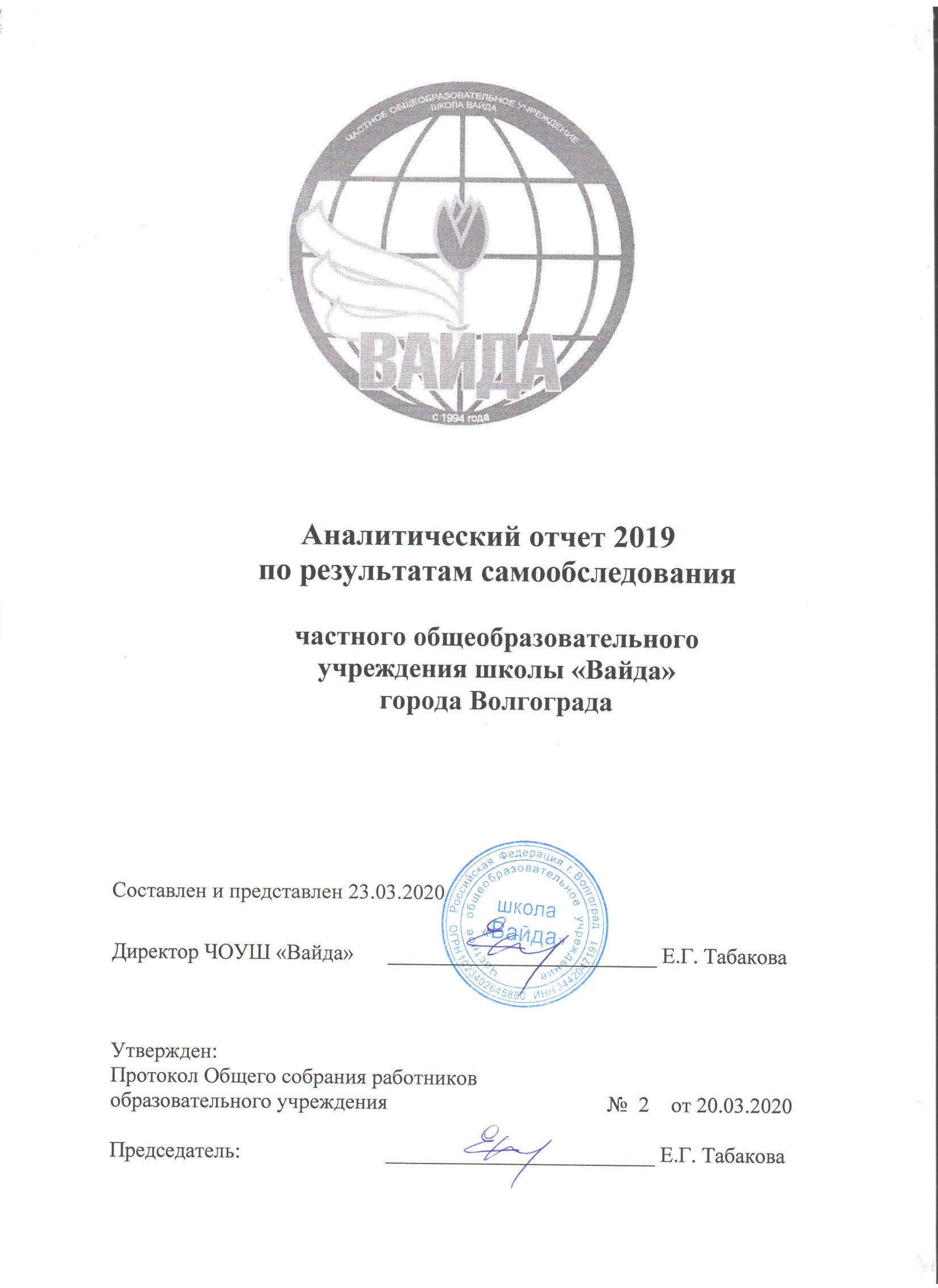 Самообследование ЧОУШ «Вайда» города Волгограда проведено в соответствии с Порядком о проведении самообследования общеобразовательной организации, утвержденным приказом Министерства образования и науки РФ от 14.06.2013. № 462 «Об утверждении Порядка проведения самообследования образовательной организации».Целями проведения самообследования является обеспечение доступности и открытости информации о деятельности организации, а также подготовка отчета о результатах самообследования. В процессе самообследования проведена оценка образовательной деятельности, оценка организации учебного процесса, оценка системы управления организацией, оценка содержания и качества подготовки обучающихся, качества кадрового обеспечения, оценка качества учебно-методического и библиотечно- информационного обеспечения, качества материально-технической базы, функционирования внутренней системы оценки качества образования, а также анализ показателей деятельности организации, подлежащей самообследованию, которые утверждены Приказом Министерства образования и науки РФ от 10.12.13 г.№1324	«Об	утверждении показателей	деятельности	образовательной организации, подлежащей самообследованию».Общая характеристика школы:Частное общеобразовательное учреждение школа «Вайда» (далее – ЧОУШ «Вайда») - современное, стремительно развивающееся учреждение, основная миссия которого дать ученикам не только качественное образование, но и создать условия для обеспечения позитивной динамики развития школы как открытой инновационной образовательной системы, обладающей высокой конкурентоспособностью, ориентированной на новые образовательные стандарты и подготовку выпускника, адаптированного к современному социуму.Концепция развития ЧОУШ «Вайда» ориентирована на основные приоритеты развития образования в Волгограде в контексте ФГОС и ФГТ.Под ведущими принципами образования мы понимаем 4 основополагающих принципа, которые были сформулированы в докладе Международной комиссии по образованию для XXI века, представленное ЮНЕСКО: научиться жить (принцип жизнедеятельности); научиться жить вместе; научиться приобретать знания (в целом общие; по ограниченному числу дисциплин глубокие и на протяжении всей жизни); научиться работать (совершенствовать профессиональные навыки, приобретать компетентность, дающую возможность справляться с различными ситуациями).Ценности, на которых основывается деятельность школы:гуманистическое образование, которое включает в себя свободное развитие и саморазвитие личности и её способностей;отказ от идеи насилия, подавления и господства, установление равноправных отношений, в том числе и с тем, что находится вне человека: с природными процессами, ценностями иной культуры;формирование, развитие и сохранение традиций своего учебного заведения;стремление к высокому уровню самоорганизации детского коллектива и педколлектива;безусловное	обеспечение	всех	выпускников	школы	качественным	образованием	на	уровне государственного образовательного стандарта.	ЧОУШ «Вайда» на протяжении девяти лет входит в список 100 лучших образовательных учреждений России по итогам национальной образовательной программы «Интеллектуально-творческий потенциал России», организатором которой выступает «Малая академия наук «Интеллект будущего». По итогам работы в 2018-2019 учебном году «Малая академия наук «Интеллект будущего» присвоила школе звание «Лидер инновационного образования». 2.1. О формах получения образования и формах обучения ЧОУШ «Вайда» города Волгограда осуществляет образовательный процесс, соответствующий трем уровням образования:I уровень – начальное общее образование (нормативный срок освоения 4 года) — обеспечивает развитие обучающихся, овладение ими чтением, письмом, счетом, основными умениями и навыками учебной деятельности, элементами теоретического мышления, культурой поведения и речи, основами личной гигиены и здорового образа жизни.Начальное образование является базой для получения основного общего образования.II уровень – основное общее образование (нормативный срок освоения 5 лет) обеспечивает освоение обучающимися образовательных программ повышенного образовательного уровня по отдельным предметам.I, II уровни обеспечивают освоение обучающимися общеобразовательных программ основного общего образования, условия становления и формирования личности обучающегося, его склонностей, интересов и способности к социальному самоопределению.III уровень – среднее (полное) общее образование (нормативный срок освоения 2 года) — является завершающим этапом общеобразовательной подготовки, обеспечивающим освоение обучающимися общеобразовательных программ среднего (полного) общего образования,   развитие устойчивых познавательных интересов и творческих способностей обучающихся, формирование навыков самостоятельной учебной деятельности на основе дифференциации обучения.Содержание общего образования в ЧОУШ «Вайда» определяется программами, разрабатываемыми, утверждаемыми и реализуемыми ЧОУШ «Вайда» самостоятельно на основе государственных образовательных стандартов и примерных образовательных учебных программ, курсов, дисциплин.Количество часов, отведенных на преподавание отдельных дисциплин, не может быть меньше количества часов, определенных на изучение этих дисциплин базисным учебным планом.	Образовательные программы осваиваются как в очной форме, так и по индивидуальным маршрутам. Образовательное учреждение по желанию обучающегося, его родителей (законных представителей) содействует освоению общеобразовательных программ или их отдельных разделов в форме экстерната.2.2 Об организации и проведения текущего и промежуточного контроля.	Формами контроля качества усвоения содержания учебных программ обучающихся являются:формы письменной проверки- письменная проверка - это письменный ответ обучающегося на один или систему вопросов (заданий). К письменным ответам относятся проверочные, лабораторные, практические, контрольные, творческие работы, письменные отчёты о наблюдениях, письменные ответы на вопросы теста, сочинения, изложения, диктанты, рефераты и другое.формы устной проверки:- устная проверка - это устный ответ обучающегося на один или систему вопросов в форме рассказа, беседы, собеседования, зачета и другое.Комбинированная проверка предполагает сочетание письменных и устных форм проверок.При проведении контроля качества освоения содержания учебных программ обучающихся могут использоваться информационно - коммуникационные технологии.Промежуточная аттестация проводится с целью определения качества освоения обучающимися содержания учебных программ (полнота, прочность, осознанность, системность), достижению метапредметных (1-8 классы) результатов по завершении определенного временного промежутка (четверть для 1-9-х классов, полугодие для 10-11-х классов).Контроль качества усвоения содержания учебных программ осуществляется в строгом соответствии с графиком контрольных работ и планом внутришкольного контроля.Всероссийские проверочные работы. В 2018-2019 учебном году в соответствии с действующим законодательством в апреле 2019 года в школе были проведены ВПР для обучающихся 4-7 классов в штатном режиме, в том числе  по английскому языку (приказ № 84 от 29.01.2019, приказ № 104 от 07.02.2019).2.3 О подготовке обучающихся к ГИА В ходе подготовки к государственной итоговой аттестации с начала 2018-2019 учебного года проводилась плановая системная работа, заключающаяся в:- формировании нормативной базы по итоговой аттестации обучающихся,- ознакомлении участников образовательного процесса (педагогов, обучающихся и их родителей) с нормативной базой по итоговой аттестации,- создании базы информационных источников, учебной литературы и других материалов для подготовки обучающихся к итоговой аттестации,- создании планов сопровождения обучающихся по предметам выбора итоговой аттестации в форме ОГЭ/ЕГЭ,- организации обучения участников по технологии проведения итоговой аттестации и правилам заполнения бланков ОГЭ/ЕГЭ, индивидуальном психологическом консультирование учащихся и их родителей по вопросам итоговой аттестации и др.2.4 Инновационные образовательные технологии и формы обученияРезультативность обучения в современных условиях, в т.ч. в условия реализации ФГОС, во многом связана с осознанием необходимости применения в образовательном процессе инновационных образовательных технологий, которые способствуют расширению общекультурного кругозора обучающихся; развитию их интеллектуальных способностей, исследовательских и организационных навыков, творческих качеств, коммуникативных умений, ораторских способностей; формированию гражданской позиции и навыков жизнедеятельности в обществе, сохранение их физического и психологического здоровья и т.д.Наиболее широкое развитие в школе получили технологии обучения, основанные на личностно- ориентированном и деятельностном подходах: технология критического мышления, проектная технология, игровое и проблемное обучение, информационно- коммуникативные технологии и другие.Таким образом, использование новых педагогических технологий на уроках, сотрудничество учителя и учащихся способствуют повышению мотивации учащихся к обучению, организации атмосферы свободного развития каждого обучающегося, сопровождаемой радостью и высоким уровнем познавательной активности. 2.5 Результативность воспитательной работыЦелями и задачами воспитания согласно являются: направленность приоритетов воспитывающей среды школы на интенсификацию интеллектуального развития школьников и на воспитание нравственной гуманной личности школьника, с целью распространения гражданско-патриотических идей, позитивных социальных образцов, приобретения практического опыта жизни, адекватного современным требованиям общества и профессиональной ориентации.Внеурочная деятельность организуется по направлениям развития личности (спортивно- оздоровительное, духовно-нравственное, социальное, общеинтеллектуальное, общекультурное). Содержание занятий формируется с учетом пожеланий обучающихся и их родителей (законных представителей) и отражено в основной образовательной программе. Также, во внеурочную деятельность входит индивидуальные занятия учителя с детьми, требующими психолого-педагогической и коррекционной поддержки; индивидуальные и групповые консультации (в том числе – дистанционные) для детей различных категорий; экскурсии, круглые столы, конференции, диспуты, олимпиады, соревнования, поисковые и научные исследования и т.д.2.6 Динамика состояния здоровья обучающихся, развитие здоровьесберегающей среды.Воспитание здорового человека – основной аспект развития личности. Школа является важнейшим звеном в этом процессе, поэтому заботу о сохранении и укреплении здоровья детей мы рассматриваем как органическую часть целостного педагогического процесса.  В рамках обозначенных задач в 2019 году были осуществлены следующие программные мероприятия:Осуществляется ранняя диагностика психического и физического состояния детей 5-6 лет на предмет их готовности к школе.Проводятся спортивные школьные мероприятия  «А ну-ка, парни!», «Зарница».Организовываются	подвижные перемены, спортивный час в режиме ГПД, подвижные игры на улице.	Проводятся педконсилиумы по вопросам адаптации обучающихся 1-х и 5-х классов к новым условиям образовательной среды. 	В ходе ежегодного анализа физического здоровья школьников, несмотря на активное внедрение здоровьесберегающих технологий, подтверждается стабильное снижение процента обучающихся, относящихся к первой группе здоровья. У обучающихся, относящихся ко второй группе здоровья относятся дети, у которых отмечается снижение уровня зрения, ортопедические заболевания. У обучающихся из третьей группы здоровья обнаружены хронические заболевания желудочно-кишечного тракта, патологии органов дыхания, вегето-сосудистые нарушения. Таким образом, значительная часть ребят имеет различные патологии здоровья.	В следующем учебном году необходимо продолжить реализацию педагогической задачи по повышению уровня физического здоровья обучающихся школы.2.7 Организация питания и медицинского обслуживания	Образовательное учреждение имеет столовую на 48 посадочных мест.  В школе имеются все нормативно-распорядительные документы различного уровня, регламентирующие организацию горячего питания. Администрацией школы был проведен контроль пищеблока и документации, регламентирующей организацию и предоставление безопасного питания обучающихся. В ходе контроля нарушений не выявлено. Хорошее качество приготовления пищи, культурное обслуживание персонала столовой, уютный обеденный зал, удобный график питания - отмечают большинство обучающихся в школе. Охвачены горячим питанием (завтраки, обеды, полдники) - 97% обучающихся.  ВЫВОД: рассмотрев организацию учебного процесса в 2019 году, можно сделать вывод, что учебный процесс в ЧОУШ «Вайда» построен в соответствии с требованиями нормативных документов и направлен на реализацию образовательных программ с учетом развития индивидуальных особенностей и склонностей обучающихся.3.1 Структура управления ЧОУШ «Вайда» 	Цель управления заключается в формировании демократического учреждения, воспитывающего всесторонне развитую, социально адаптированную личность на основе сотрудничества педагогического, ученического и родительского коллективов.	Управление         Образовательным         учреждением          осуществляется          в          соответствии с действующим законодательством Российской Федерации и Уставом учреждения на принципах единаличия и самоуправления: общее собрание работников школы, педагогический совет.		Административные обязанности распределены согласно штатному расписанию, четко распределены функциональные обязанности согласно квалификационным характеристикам. 3.2 Открытость информационного пространства 	С целью предоставления государственных услуг, способствующих открытости и прозрачности работы школы в школе разработаны и действую следующие регламенты:Регламент по предоставлению государственными образовательными учреждениями услуги по представлению информации об образовательных программах и учебных планах, рабочих программах учебных курсов, предметов, дисциплин (модулей), годовых календарных учебных графиках;Регламент по предоставлению государственными образовательными учреждениями услуги по представлению информации о порядке проведения государственной (итоговой) аттестации обучающихся, освоивших образовательные программы основного общего и среднего (полного) общего образования, в том числе в форме единого государственного экзамена, а также информации из базы данных ЧОУШ «Вайда» об участниках единого государственного экзамена и о результатах единого государственного экзамена.Регламент по предоставлению услуги по зачислению в ЧОУШ «Вайда».На школьном сайте www.shkolavaida.ru размещены электронные адреса администрации школы для осуществления обратной связи; оперативно публикуются нормативно-правовые и информационно-методические материалы. Официальная страница школы в Instagram  - vaida_school.3.3 Управленческая деятельность по созданию безопасных условий пребывания и сохранению здоровья детей, предупреждению травматизма. В школе обеспечиваются необходимые условия безопасности для участников образовательного процесса и выполняются все необходимые требования государсвтенных органов по соблюдению безопасных условий пребывания детей в ОУ. Имеется паспорт безопасности ОУ.Установлена новая пожарная сигнализация, тревожная кнопка, имеются порошковые огнетушители, средства индивидуальной защиты. Охрана школы осуществляется круглосуточно охранным предприятием. Здание школы по всему периметру оборудовано внешним видеонаблюдением.Ежегодно в целях обучения обучающихся и персонала проводятся плановые тренировочные эвакуации в случае пожара. Проводится большая работа по пожарной безопасности по пропаганде безопасности дорожного движения.  Профилактика детского травматизмаОдной из первостепенных задач ЧОУШ «Вайда» является охрана и укрепление здоровья обучающихся и воспитанников. Проблемы охраны здоровья детей, профилактика травматизма, создание безопасных условий обучения и воспитания находятся под постоянным контролем администрации и педагогов. Целенаправленная работа по профилактике детского травматизма в школе проводится на протяжении каждого учебного года:Классными руководителями и воспитателями проводятся инструктажи обучающихся по безопасности деятельности во время проведения образовательного процесса с регистрацией в журнале.В график контрольной деятельности включена тематическая проверка по вопросу профилактики травматизма, проверка порядка ведения классных журналов по вопросам ТБ.Усилен контроль за деятельностью классных руководителей по вопросу профилактики детского травматизмаПроводятся инструктажи по охране труда с сотрудниками учреждения, ведутся журналы:регистрации вводного инструктажа по ОТ,выдачи инструкций по ОТ,регистрации инструктажа на рабочем месте.Ведется строгий контроль за соответствием инвентаря и учебного оборудования требованиям безопасности. Ежегодно в период подготовки учреждения к новому учебному году составляются акты исправности спортивного оборудования и инвентаря, акты-разрешения на проведение занятий в спортивном зале, учебных кабинетах.	Ведется строгий контроль за состоянием пришкольной территории: текущий ремонт и покраска малых игровых форм, осмотр территории на предмет обнаружения предметов и устройств, которые могут угрожать здоровью обучающихся и воспитанников.       3.4 Основные достижения за отчетный период:- Выпускники школы показали высокие результаты на экзаменах в форматах ОГЭ и ЕГЭ. Пять учеников школы были награждены золотыми медалями «За особые успехи в учении»  (Кошелева Александра, Поликарпов Алексей, Панова Виктория, Осипов Андрей, Желтяков Илья). Семь человек получили аттестаты особого образца за курс основного общего образования.- Обучающиеся школы вошли в список 100 лучших учащихся России по итогам участия в проектах Национальной образовательной программы «Интеллектуально-творческий потенциал России»  по итогам 2018-2019 учебного года (Панина Злата, Ковях Кирилл, Шнейдер Стефания,  Дюльденко Григорий, Зотова Тамила, Брюкин Артем, Зотов Влас,  Пономаренко Ксения, Пугачев Тимофей, Шейгеревич Севастьян).- Призеры районного конкурса чтецов «Живое русское слово» в рамках городского фестиваля «Дни русского языка» им. О.Н. Трубачева: II место: Котаниди Христина (1 кл.), Дюльденко Григорий (3 кл.),  Панина Злата (4 кл.),  Зотова Тамила (4 кл.), Вендеревская Алиса (6 кл.), Землянская Мирра (6 кл.), Музраева Валерия (10 кл.). III место: Комаровская Лиза (1 кл.), Демидова София (2 кл.), Пономаренко Ксения (3 кл.), Зотов Арсений (4 кл.), Поликарпов Алексей (11 кл.).- Зубкова Анфиса (10 класс) – ПОБЕДИТЕЛЬ Городского конкурса учебно-исследовательских работ по русскому языку им. О.Н. Трубачева. - Демирчян Алиса (6 класс) – ПОБЕДИТЕЛЬ районного конкурса чтецов «Живое русское слово» в рамках городского фестиваля «Дни русского языка» им. О.Н. Трубачева.- Панина Злата (4 класс) – ПОБЕДИТЕЛЬ районного конкурса-викторины «Грамотеи». - Команда 4 класса – ПОБЕДИТЕЛЬ в районной игре-викторине, посвященной 105-летию Виктора Драгунского. - Панина Злата (4 класс) и Дюльденко Григорий (3 класс) – призеры (II место) районного фонетического конкурса на английском языке «Рождественские фантазии».- Группа «Лимонад» – ПОБЕДИТЕЛЬ районного конкурса песни на английском языке «Per Aspera ad Astra».- Красюкова Елена (4 класс) – ПОБЕДИТЕЛЬ районного конкурса песни на английском языке «Per Aspera ad Astra».- Победители и призеры XIV Российского рождественского фестиваля-конференции «Юный исследователь», город Обнинск: Зотова Тамила (4 класс)  – лауреат I степени; Агеев Арсений (2 класс) – лауреат II степени; Дюльденко Григорий (3 класс) – лауреат II степени; Пугачев Тимофей (3 класс) — лауреат II степени; Панина Злата (4 класс) – лауреат II степени; Зотов Арсений (4 класс) – лауреат II степени; Ковях Кирилл (4 класс) – лауреат II степени; Красюкова Елена (4 класс) – лауреат II степени; Шнейдер Стефания (4 класс) – лауреат II степени;Шейгеревич Севастьян (4 класс) — лауреат III степени.- Победители и призеры районного фонетического конкурса по английскому языку: Зубкова Анфиса (10 класс) – I место; Телитченко Николай (5 класс) – I место; Пономаренко Ксения (3 класс) – II место; Катков Алексей (2 класс) – III место; Вендеревская Алиса (6 класс) – III место; Осипов Андрей (11 класс) – III место.- Всероссийский конкурс исследовательских работ «Шаги в науку» (г.Обнинск): Зубкова Анфиса (10 класс) – I место, Музраева Валерия (10 класс) – I место, Пономаренко Ксения (3 класс) – I место, Вендеревская Алиса (6 класс) – I место, Беспалая Анастасия (8 класс) – I место, Демирчян Алиса (6 класс)  — I место, Зотов Марат (10 класс) – II место, Качанов Егор (7 класс) — II место, Ростовцева Виктория (8 класс) — II место, Брюкин Артем (7 класс) – III место.- Участники команды «Созвездие «Вайда» достойно представили школу на Российском летнем турнире-конференции «Эврика» в городе Сочи: Пугачев Тимофей – I место, Дюльденко Григорий – I место, Шейгеревич Севастьян – I место, Красюкова Елена – II место, Шнейдер Стефания – II место, Агеев Арсений- II место, Зотов Арсений – II место, Ковях Кирилл – III место, Панина Злата – III место.- Дюльденко Григорий и Шейгеревич Севастьян награждены медалями «За лучшую работу» Конференции «Юный исследователь – Юг» в рамках Российского летнего турнира-конференции «Эврика».ВЫВОД:Школа реализует управленческую концепцию, предполагающую создания системы государственно-общественного управления её деятельности. Созданы безопасные условия пребывания обучающихся и ведется планомерная работа по сохранению здоровья детей.Деятельность педагогического коллектива направлена на выполнение миссии школы, которая  состоит в том, чтобы подготовить на основе современных технологий и педагогики сотрудничества образованных, нравственно-воспитанных, физически развитых культурных молодых людей, способных к адаптации, межкультурному взаимодействию, совершенствованию, саморазвитию в быстро меняющихся социально-экономических условиях и информационном пространстве общественной жизни.Качество образования как основной результат учебно-педагогической деятельности отражает реализацию четырех взаимосвязанных функций единого образовательного процесса: образования, воспитания, развития и укрепления здоровья. Опорными элементами при определении целей и задач образовательного процесса выступают компоненты «модели выпускника» и компоненты характеристики образа школы в перспективе.4.1 Особенности учебного плана и плана внеурочной деятельности.Целью учебного плана и плана внеурочной деятельности школы является создание условий, которые способствуют умственному развитию учащихся, самопознанию и осознанному личностно-профессиональному самоопределению, не зависящих от социокультурных возможностей семьи и ее имущественного положения, сохранению их здоровья. Учебный план ЧОУШ «Вайда» на 2018/2019 учебный год был сформирован в соответствии с нормативными документами, с учѐтом образовательной программы, обеспечивающей достижение обучающимися результатов освоения основных образовательных программ, установленных федеральными государственными стандартами.Специфика учебного плана определялась целями и задачами, реализуемыми в ОУ образовательных программ. Учебные программы 1-8 классов соответствуют требованиям ФГОС НОО, ФГОС  ООО. Учебные программы 9-11 классов соответствуют требованиям Федерального компонента государственных образовательных стандартов основного общего и среднего общего образования.Внеурочная деятельность реализуется по пяти направлениям развития личности: спортивно-оздоровительное, духовно-нравственное, социальное, общеинтеллектуальное, общекультурное.4.2 Содержание и полнота выполнения рабочих программ по учебным предметам   Все предметы учебного плана и занятий внеурчной деятельности обеспечены рабочими программами.Анализ выполнения рабочих программ по учебным предметам и рабочих программ внеурочной деятельности показал, что в соответствии с ФГОС программы направлены на формирование предметных, метапредметных и личностных результатов учащихся, в том числе социальной адаптации личности. Их реализация в полной мере и качественно создают условия для освоения обязательного минимума содержания учебных программ, достижения обучающимися определенного уровня образованности в соответствии с их личным запросом.Анализ прохождения учебных программ за 2017, 2018, 2019 годы показывает: предметные результаты учащихся в урочной деятельности стабильные. Программы выполняются полностью; разница между графиком прохождения программного материала и фактом составляет не более 5% за счет государственных праздников. Итоги различных видов контроля рассматривались на совещаниях при директоре, на заседаниях кафедр, во время собеседования с конкретным учителем. Внутришкольная система управления качеством образования служит информационным обеспечением образовательной деятельности. Для сбора информации и анализа результатов реализуется разработанный план мониторинга.  4.3 Особенности УМКНачальная школа. Учебно-методический комплекс (УМК) «Начальная школа – XXI век» (Н.Ф. Виноградова) построен на единых для всех учебных предметов концептуальных основах и имеет полное программно-методическое обеспечение. Комплекс реализует Федеральный государственный образовательный стандарт начального общего образования (ФГОС) и охватывает все предметные области учебного плана ФГОС, включая такие новые для начальной школы, как основы духовно-нравственной культуры народов России, информатика и иностранные языки.Комплекты учебников в 5-11-х классов обеспечивают преемственность УМК.4.4. Кадровое обеспечение и материально-техническое оснащениеКадровый потенциал является наиболее важным ресурсом, позволяющим обеспечивать высокое качество образования. Руководство школы уделяет внимание созданию благоприятных условий для поддержки и профессионального развития своих педагогов. Уже на протяжении многих лет сохраняется число постоянных учителей, что очень важно для поддержания культуры, традиций школы, накопления опыта.4.5 Результаты качества подготовки ГИА. Результаты мониторингов.4.5.1 Результаты государственной (итоговой) аттестации в 9 классе.ГИА сдавали 20 обучающихся 9-х классов (основной государственный экзамен). В соответствии с нормативным документом, регламентирующим сдачу основного государственного экзамена, обучающимися 9 класса сдавались четыре обязательных экзамена: русский язык, математика, а также два экзамена по выбору обучающихся.  Таким образом, сдачу выпускниками экзаменов по обязательным предметам, учитывая высокий уровень продемонстрированных обучающимися результатов, можно считать успешной. Выпускников, не получивших аттестаты о среднем общем образовании в 2019 году, в школе нет.4.5.2 Результаты Единого Государственного экзаменаВ 2019 году ГИА (ЕГЭ) сдавали 17 выпускников. Все выпускники получили аттестаты о среднем общем образовании, 5 обучающихся получили аттестаты с отличием и медаль «За особые успехи в учении».Итоги ГИА – 9 в 2019 году.Итоги ГИА – 11 в 2019 году.4.6 Востребованность выпускниковВ 2019 году основное общее образование получили 17 обучающихся. 94% выпускников поступили в высшие учебные заведения, 1 выпускник проходит службу в рядах Вооруженных сил Российской Федерации. ВЫВОД: Созданы условия с целью предоставления обучающимся оптимальных возможностей для получения высокого качества образования, реализации индивидуальных способностей и социальной адаптации к жизни.Одним из важнейших направлений деятельности администрации ЧОУШ «Вайда» является кадровая политика. Общее число педагогов – 38 человек, администрация – 8 человек, вспомогательный состав – 10 человек.В настоящее время педагогический коллектив школы укомплектован полностью и отличается высоким профессионализмом и уровнем квалификации:- 2 сотрудника являются обладателями Премии Президента Российской Федерации (Сигаев Д.К., Полетаева И.А.);- 1 сотрудник награжден нагрудным знаком «Почетный работник воспитания и просвещения Российской Федерации» (Табакова Е.Г.)- 2 сотрудника удостоены знака «Отличник народного просвещения» (Коляда М.А., Саломатина Т.Н.);- 9 сотрудников награждены Почетной грамотой Министерства образования и науки Российской Федерации (Табакова Е.Г., Коляда М.А.. Черкесова Н.Ю., Саломатина Т.Н., Дюльденко Д.В., Сигаев Д.К., Россолько Н.Ю., Грошева Т.В., Пуйда Ю.В.);- 4 сотрудника награждены Почетной грамотой Комитета по образованию Администрации Волгоградской области (Табакова Е.Г., Коляда М.А., Черкесова Н.Ю., Дюльденко Д.В.);- 1 сотрудник награжден медалью «За инновации и развитие» (Табакова Е.Г.);- 1 сотрудник награжден медалью «За доблестный труд» (Табакова Е.Г.);- 2 сотрудника вошли в список 100 лучших педагогов России по итогам Национальной образовательной программы «Интеллектуально-творческий потенциал России» по итогам 2018-2019 учебного года (Дюльденко Д.В., Клочкова Л.Н.); - 2 сотрудника награждены медалью «За вклад в развитие образования в России» по итогам Национальной образовательной программы «Интеллектуально-творческий потенциал России» (Табакова Е.Г., Дюльденко Д.В);- 1 сотрудник является обладателем премии Главы администрации Волгоградской области (Сигаев Д.К.);- 1 сотрудник награжден Почетной грамотой Администрации Волгограда за подготовку выпускника 2017 года, получившего 100 баллов на Едином государственном экзамене по русскому языку (Саломатина Т.Н.).С целью совершенствования педагогического мастерства в 2018 - 2019 учебном году педагоги повысили свою квалификацию на базе различных учреждений. В образовательном учреждении 100% педагогов обучены по новым Федеральным государственным  образовательные стандартам.Образовательные программы соответствуют обязательному минимуму, предъявляемому содержанию начального, основного, среднего общего образования. Качество обучения соответствует требованиям для образовательных учреждений. В ОУ сложилась эффективная система оценки качества образования. Назначение используемых для реализации образовательных программ учебных кабинетов, объектов инфраструктуры, учебно-методические и информационные ресурсы соответствуют перечням, установленным соответствующим ФГОС. Созданы необходимые условия для методической поддержки педагогов, их профессионального развития и творческого самовыражения.  Приоритетные направления деятельности ЧОУШ «Вайда» определены в соответствии с  социальным заказом, возможностями педагогического коллектива и проблемами, выявленными в ходе анализа:обновление образовательной среды на основе компетентностного, системно-деятельностного и метапредметного подходов;совершенствование организационно-экономического механизма управления школой и обеспечение информационной открытости образовательного учреждения;структурирование и развитие здоровьесберегающей среды, мотивирующей на сохранение и укрепление здоровья всех субъектов образовательного процесса.Учебный годУчебные предметыКоличество выпускниковКоличество выпускниковКоличество выпускниковКоличество выпускниковКоличество выпускниковКоличество выпускниковКоличество выпускниковСреднийбаллУчебный годУчебные предметывсегосдавшихсдавших«5»чел«4»чел«3»чел«2»челСреднийбаллУчебный годУчебные предметывсегочел%«5»чел«4»чел«3»чел«2»челСреднийбалл2018-2019Алгебра20201004133-192018-2019 Геометрия20201004133-192018-2019Русский язык20201003107-312018-2019Английский язык 99100531-55,42018-2019Химия1010100-55-212018-2019Обществознание11100-1--312018-2019Биология44100121-302018-2019География1616100115--27Учебный годУчебные предметыКоличество выпускниковКоличество выпускниковКоличество выпускниковКоличество выпускниковКоличество выпускниковКоличество выпускниковКоличество выпускниковКоличество выпускниковКоличество выпускниковСреднийбаллУчебный годУчебные предметывсегосдавшихсдавших100 баллов100 баллов90-99 баллов 90-99 баллов Не перешли MIN Не перешли MIN СреднийбаллУчебный годУчебные предметывсегочел%чел%чел%чел%Среднийбалл2018-2019Математика (база)88100%52018-2019Математика (профиль)99100%602018-2019Русский язык1717100%712018-2019Английский язык (устно)55100%712018-2019Английский язык (письменно)55100%712018-2019Информатика и ИКТ11100%752018-2019Биология44100%602018-2019Обществознание1111100%19%632018-2019Химия33100%542018-2019Физика11100%462018-2019История22100%712018-2019Литература22100%58НаименованиеучрежденияКол-во выпускниковДопущены к ГИАДопущены к ГИАПолучили аттестатыПолучили аттестатыНе получили аттестат в июне 2019 г.НаименованиеучрежденияКол-во выпускниковОГЭГВЭВсегоВ том числе аттестаты особого образцаНе получили аттестат в июне 2019 г.ЧОУШ «Вайда»2020-207-НаименованиеучрежденияКол-во выпускниковДопущены к ГИАПолучили аттестатыПолучили аттестатыНе получили аттестат в июне 2019 г.НаименованиеучрежденияКол-во выпускниковЕГЭВсегоВ том числе аттестаты особого образцаНе получили аттестат в июне 2019 г.ЧОУШ «Вайда»1717175-Название ВУЗаНазвание ВУЗаКоличество поступивших человекМосковский государственный университет им. М.В. ЛомоносоваМосковский государственный университет им. М.В. Ломоносова1Российский экономический университет им. Г.В. Плеханова Российский экономический университет им. Г.В. Плеханова 1Санкт-Петербургская художественно-промышленная академия им. А.Л. ШтиглицаСанкт-Петербургская художественно-промышленная академия им. А.Л. Штиглица1Российский государственный педагогический университет им. А.И. Герцена (Санкт-Петербург)Российский государственный педагогический университет им. А.И. Герцена (Санкт-Петербург)1Российская академия народного хозяйства и государственной службы (Москва)Российская академия народного хозяйства и государственной службы (Москва)1Российский университет дружбы народов (Москва)Российский университет дружбы народов (Москва)1Финансовый университет при Правительстве Росийской Федерации (Москва)Финансовый университет при Правительстве Росийской Федерации (Москва)1Российская академия народного хозяйства и государственной службы (Волгоград)Российская академия народного хозяйства и государственной службы (Волгоград)4Волгоградский государственный социально-педагогический университет (ВГСПУ) Волгоградский государственный социально-педагогический университет (ВГСПУ) 1Волгоградский государственный технический университет (ВолгГТУ)Волгоградский государственный технический университет (ВолгГТУ)1Волгоградский государственный медицинский университет (ВолгГМУ)Волгоградский государственный медицинский университет (ВолгГМУ)1Волгоградский государственный университет (ВолГУ)Волгоградский государственный университет (ВолГУ)2Итого:16КритерийКоличество человекОбразование:- высшее профессиональное- среднее профессиональное371Педагогический стаж:до 3 лет4-5 лет6-10 лет11-15 лет16-20 летбольше 20 лет52104710Возраст:меньше 25 летот 25 до 29 летот 30 до 34 летот 35 до 39 летот 40 до 44 летот 45 до 49 летот 50 до 54 лет от 55 до 59 летболее 60 лет468563402